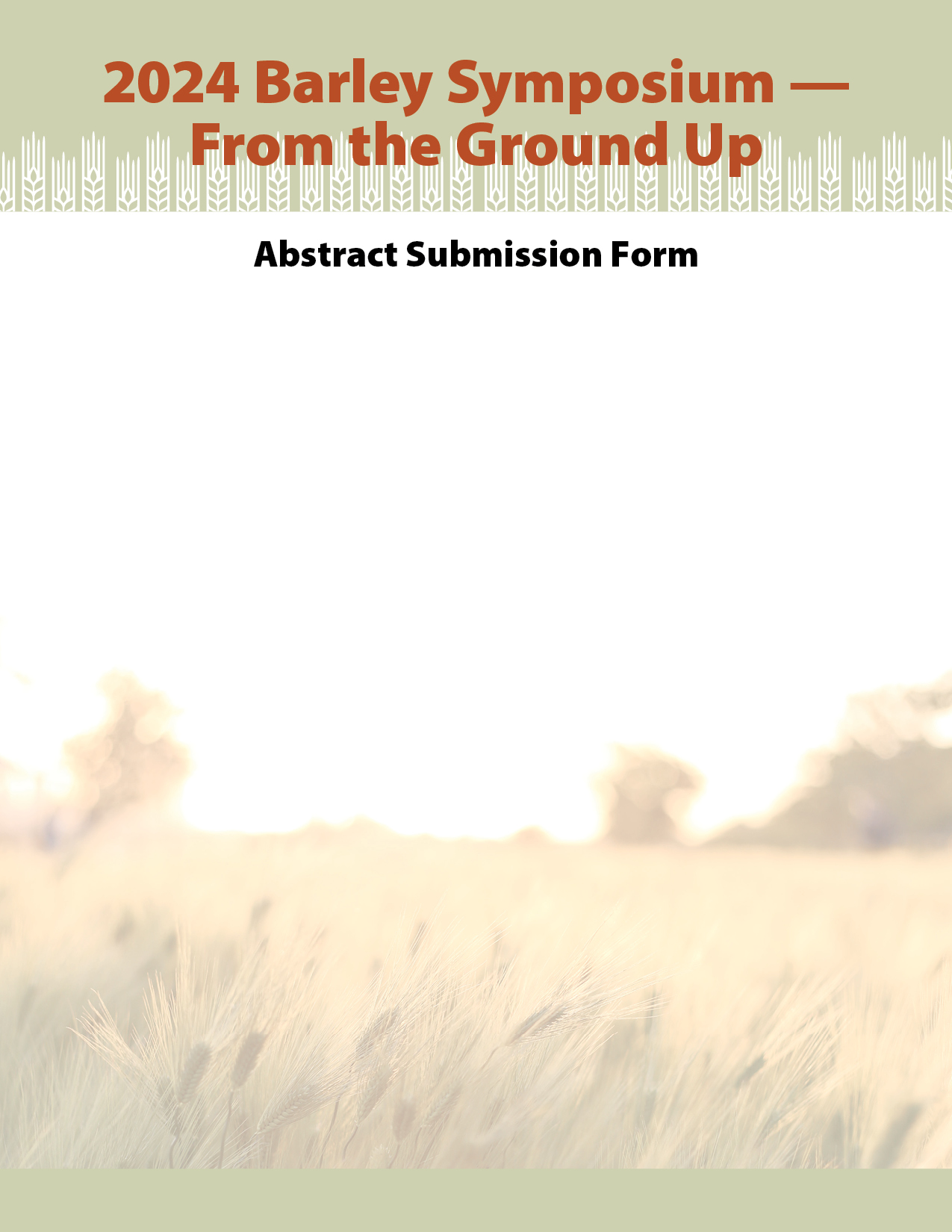 
I am a:   Graduate Student   Post-doc researcher   Professor/Scientist   Research Assistant/Tech   OtherI would like my abstract to be considered for a:	  Poster presentation	  Oral presentation in session(s) (check all that apply):		  1: Emerging Biotic Threats		  2: Advances in established biotic threat knowledge and management		  3: New technology to advance variety development and agronomy		  4: Progress in variety development and agronomy		  5: Policy, international trade and economics of production		  6: Barley fit for purpose – quality, feed, food, malt and other end-usesI would like to be considered for a Student/Post-doc Oral/Poster Presentation Competition:	  Yes    NoI would like to publish my abstract in the Canadian Journal of Plant Science (CJPS), if that becomes an option	  Yes    NoIf you are not selected for an oral presentation, would you be interested in the poster session.	  Yes    No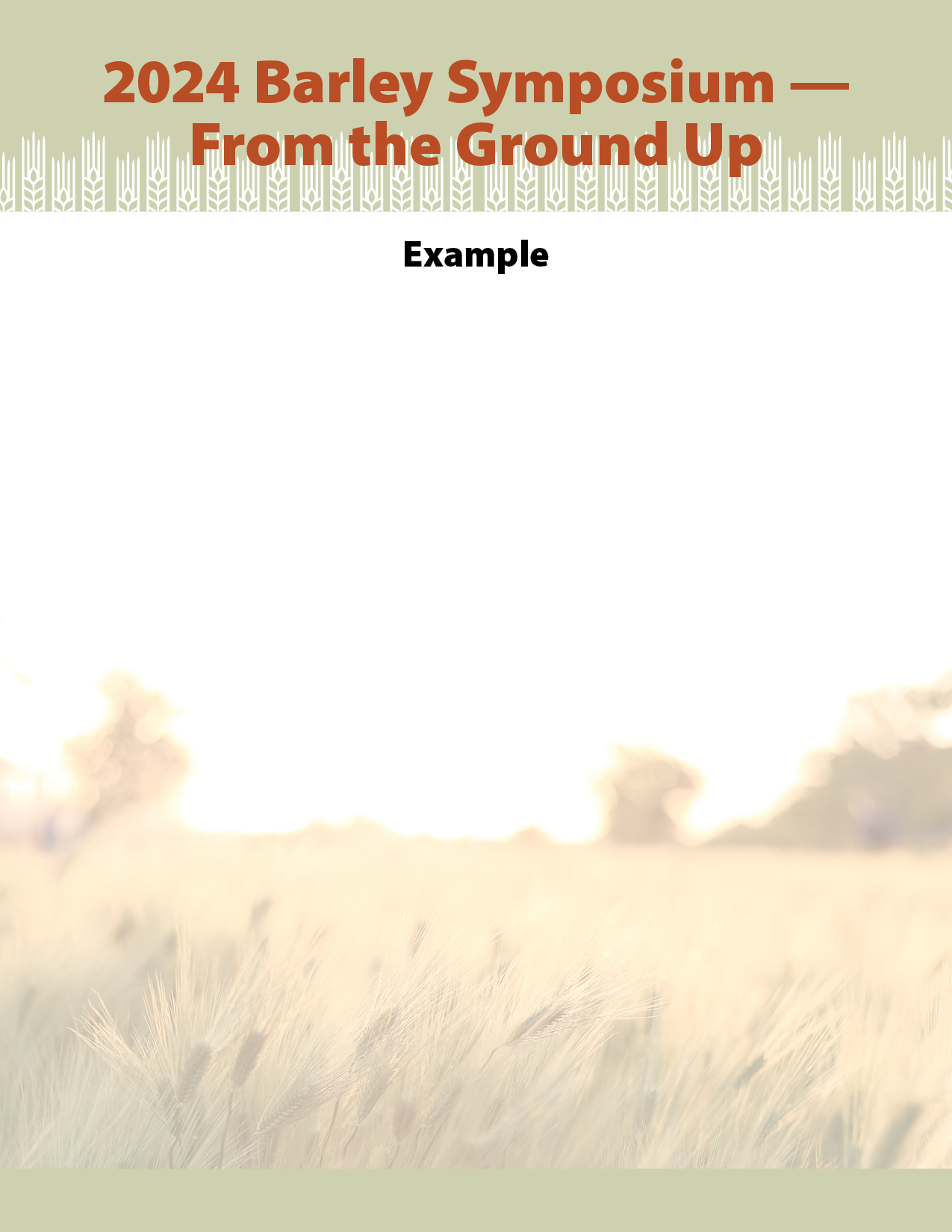 THIS IS THE TITLE OF MY PRESENTATIONJohn Smith1, Jane Doe2 and Eve Adam11Ottawa Research and Development Centre, Agriculture and Agri-Food Canada, 960 Carling Avenue, Ottawa, ON, Canada, K1A 0C62Crop Development Centre, University of Saskatchewan, College of Agriculture and Bioresources, 51 Campus Drive, Saskatoon, SK, Canada, S7N 5A8Correspondence to: xxx@gmail.comThis is the body of your abstract which should not exceed 400 words. This is the template format for the Barley Symposium – From the Ground Up abstract submission. You should use Arial 10 point font throughout. The title should be capitalized and bold. The presenting author(s) should be underlined. Single line spacing should be used.